17. marca 2018 o 15,00 hod.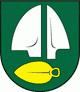 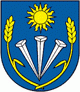 SILADICE – DRAHOVCEVážení športoví priatelia,dovoľte mi, aby som vás v mene výboru Telovýchovnej jednoty Družstevník Siladice pozval na majstrovský futbalový zápas MEVASPORT Oblastných majstrovstiev na domácom trávniku v jarnej časti ročníka 2017/2018.Privítame u nás hráčov, funkcionárov a fanúšikov futbalového mužstva OFK Drahovce.V minulom kole naši futbalisti mali voľno z toho dôvodu, že mužstvo z Koplotoviec sa dňa 9. marca 2018 odhlásilo zo súťaže. Mužstvo z Drahoviec hralo na domácom ihrisku so Zavarom a vyhrali 3:0. V súčasnosti je domáce mužstvo na 8. mieste so ziskom 21 bodov, náš súper je na 14. mieste so ziskom 14 bodov.Dorastenci a žiaci začínajú svoju súťaž až 24. marca 2018. Naši muži nastúpia pravdepodobne v tejto zostave :Dúcky, Trnovec, Gábor, Rau, Horváth, Varga, Sekereš O., Laurinec, Mesároš, Maťaš, Ertl . Na striedanie sú pripravení Bališ, Jakubec, Lančarič F., Sekereš J., Neštický, Fančo S., Beránek M. a Benovic. Tréner mužstva je Daniel Rau. Zápas povedie ako hlavný rozhodca pán Polakovič RóbertNa čiarach mu asistuje pán Gabriel František a pán Fuňák FilipPrajeme vám príjemný športový zážitok v duchu fair play.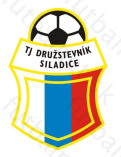 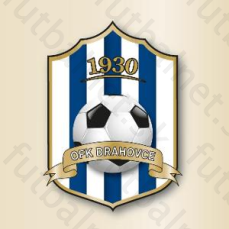 Tabuľka VI. liga-MEVA SPORT-ObFZ TT11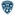 TJ Družstevník Horná Krupá16114140:23722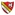 TJ Družstevník Zvončín16114144:203733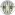 TJ Družstevník Špačince1694351:263144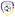 TJ Družstevník Voderady1686231:203055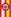 OŠK Zavar1682638:262666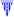 OFK Majcichov1675431:282677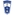 TJ Slovan Červeník1674549:292588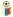 TJ Družstevník Siladice1570847:382199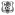 MTK Leopoldov1663722:44211010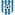 ŠK Cífer 19291662827:35201111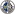 OŠK Dolná Krupá1653832:36181212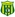 ŠK Slávia Zeleneč1652922:36171313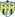 FK Krakovany16421026:40141414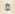 OFK - Drahovce16421021:40141515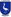 TJ Družstevník Dechtice16401226:57121616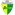 OŠK Križovany nad Dudváhom15231017:4791717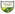 TJ Slovan Veľké Orvište(odstúpené)00000:001818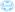 TJ Slovan Koplotovce(odstúpené)00000:00